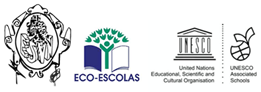 	     ESCOLA SECUNDÁRIA VITORINO NEMÉSIOFICHA BIOGRÁFICAALUNONome: ________________________________________ Ano: _____  Turma: _____  Nº: ________         Data de nascimento: _____/_____/_____    Idade: __________         Morada: _________________________________________________________________________         Telemóvel: _______________________ Email: __________________________________________ENCARREGADO DE EDUCAÇÃONome: __________________________________________  Parentesco: ________________________Morada: _________________________________________ Telemóvel: _________________________Telefone do trabalho: _______________________ Email: _____________________________________AGREGADO FAMILIAR (Todas as pessoas que vivem contigo)*1º ciclo; 2º ciclo; 3º ciclo; 11º ou 12º ano; Licenciatura; Pós-graduação; Mestrado; Doutoramento.Saúdea. Tomas o pequeno-almoço em casa? Sim___   Não ___  Se não, porquê? _______________________________________________________________________________b. Almoças na cantina da escola? Sim___   Não ___  Porquê? ______________________________________________________________________________________c. Tens dificuldades: visuais ___  auditivas ___ motoras ___ alergia(s)  ___ doença grave ou permanente ___Especifica: ____________________________________________________________________________________d. Cuidados especiais de saúde: ___________________________________________________________________Vida escolarQual a reação dos teus pais aos teus resultados escolares?Especifica: ________________________________________________________________________________Como te sentes quando tens resultados negativos?Especifica: ________________________________________________________________________________O teu futuroPretendes frequentar o Ensino Secundário: Regular ___   ou Curso Profissional ___  .Pretendes frequentar o ensino superior?  Sim___   Não ___  O que é que mais gostas na escola?  E o que é que gostas menos?____________________________________________________________________________________________________________________________________________________________________________________Há mais alguma coisa que gostasses de dizer ao diretor de turma?__________________________________________________________________________________________ParentescoIdadeHabilitação académica *Habilitação académica *Habilitação académica *Habilitação académica *Habilitação académica *ProfissãoProfissãoProfissãoProfissãoProfissãoOs teus pais estão… (assinala com um X): AusentesOs teus pais estão… (assinala com um X): AusentesOs teus pais estão… (assinala com um X): AusentesPaiMãeDivorciados O pai faleceu    A mãe faleceuOs teus pais …Nunca Poucas vezesAlgumas vezesMuitas vezesSempresabem se tens trabalhos de casa, testes, …falam contigo sobre a escolaverificam a cadernetaveem os testes de avaliaçãoassinam os teus testes de avaliação conversam contigo sobre os resultados escolaresvêm às reuniões da escolacontactam / conversam com o diretor de turmaconhecem os teus amigosFicam indiferentesCastigam-teContactam o diretor de turmaTentam ajudar-teFicam contentes OutroFico indiferenteTrabalho maisPeço ajuda aos professoresFico desmotivadoVou ao apoioOutro